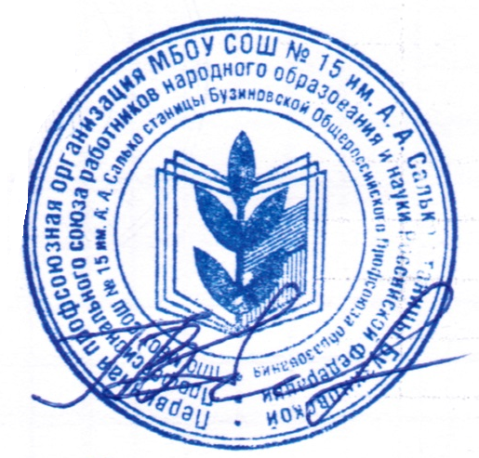 	Председатель 	профогранизации	Клименко Г.В.ПЛАН  РАБОТЫ  ПРОФСОЮЗНОГО  КОМИТЕТА  МБОУ СОШ №15 им А.А. Салько ст. Бузиновской на 2022-2023 уч.год. Профсоюзная организация школы – это общественная, самоуправляемая организация, объединяющая на добровольных началах работников связанных друг с другом профессиональными интересами. Цели и задачи первичной профсоюзной организации. 1. Целями и задачами профсоюзной организации школы являются: - реализация уставных задач Профсоюза по представительству и защите социально-трудовых прав и профессиональных интересов членов Профсоюза; - общественный контроль за соблюдением законодательства о труде и охране труда; - улучшение материального положения, укрепление здоровья и повышение жизненного уровня членов Профсоюза; - информационное обеспечение членов Профсоюза, разъяснение мер, принимаемых Профсоюзом по реализации уставных целей и задач; - организация приема в Профсоюз и учет членов Профсоюза, осуществление организационных мероприятий по повышению мотивации профсоюзного членства; - создание условий, обеспечивающих вовлечение членов Профсоюза в профсоюзную работу. 2. Для достижения уставных целей профсоюзная организация: - ведет переговоры с администрацией школы; - заключает от имени учителей и других работников образования коллективный договор с администрацией и способствует его реализации; -- оказывает непосредственно или через территориальный комитет профсоюза юридическую, материальную помощь членам Профсоюза; - осуществляет непосредственно или через соответствующие органы Профсоюза общественный контроль за соблюдением трудового законодательства, правил и норм охраны труда в отношении членов Профсоюза; - представляет интересы членов Профсоюза (по их поручению) при рассмотрении индивидуальных трудовых споров; - участвует в урегулировании коллективных трудовых споров (конфликтов) в соответствии с действующим законодательством РФ; - по поручению членов Профсоюза, а также по собственной инициативе обращается с заявлением в защиту их трудовых прав в органы, рассматривающие трудовые споры; - участвует в избирательных кампаниях в соответствии с федеральным и местным законодательством о выборах; - осуществляет информационное обеспечение членов Профсоюза, разъяснение действий Профсоюза в ходе коллективных акций; - доводит до сведения членов Профсоюза решения выборных органов вышестоящих организаций Профсоюза; - осуществляет обучение профсоюзного актива, содействует повышению квалификации членов Профсоюза; - осуществляет другие виды деятельности, предусмотренные Уставом Профсоюза. Члены Профсоюза, состоящие на учете в профсоюзной организации школы : имеют право:     - пользоваться льготами и преимуществами, если таковые предусмотрены коллективным договором и соглашениями, заключенными выборными органами соответствующих вышестоящих территориальных организаций Профсоюза;      - получать премии и иные поощрения из профсоюзного бюджета за активное участие в профсоюзной деятельности. несут обязанности: - содействовать выполнению решений профсоюзных собраний и профкома школы; - выполнять обязательства, предусмотренные коллективным договором школы и соглашениями, заключенными соответствующими выборными органами вышестоящих территориальных организаций Профсоюза; - участвовать в работе соответствующих территориальных профсоюзных конференций в случае избрания делегатом; - проявлять солидарность с членами Профсоюза в защите их прав.№п/п Наименование  мероприятий Сроки 
исполнения Исполнитель 1. Профсоюзные собрания1. Профсоюзные собрания1. Профсоюзные собрания1. Профсоюзные собрания1.1Отчет о работе профсоюзного комитета за 2021-2022 учебный год. Задачи профсоюзной организации на новый 2022-2023 учебный год.сентябрьПредседатель профкома1.2О ходе выполнения Соглашения по охране труда за 2021-2022и заключение нового на 2022-2023 год.январьПредседатель профкома1.3Подведение итогов совместных действий администрации и профсоюзной организации по созданию оптимальных условий работы и охраны труда работников, обучающихся (воспитанников), предупреждение травматизма и профессиональных заболеваний.апрельПредседатель профкомаАдминистрация школы2. Заседания профкома2. Заседания профкома2. Заседания профкома2. Заседания профкома2.1О состоянии готовности учебных помещений школы, соблюдение охраны и улучшение условий труда к началу учебного года.Анализ распределения учебной нагрузки педагогических работников Обсуждение и утверждение проекта отчета о работе профкома за 2022-2023 учебный год.Обсуждение  создания и работы профсоюзной странички на сайте школы.август-сентябрьпрофком2.2Утверждение плана работы профсоюзной организации на новый учебный год.Подготовка к празднику «День Учителя».сентябрьПрофком,Администрация2.3О подготовке к проведению профсоюзного собрания по выполнению коллективного договора.Согласование графика отпусков работников школы.О новогодних  профсоюзных подарках.декабрьПрофком2.4Об обеспечении мер по сохранению и улучшению здоровья обучающихся, педагогов и работников школы.январьПредседатель профкома2.5О подготовке и проведении празднования 23 февраля и 8 Марта.февральПрофком2.6Об организации летнего отдыха работников.апрельПрофком2.7О подготовке школы к новому учебному году.О проведении проверки выполнения Соглашения по охране труда.О поощрении сотрудников по итогам года за активное участие в организации профсоюзной работы.майПрофком3. Информационная деятельность профкома3. Информационная деятельность профкома3. Информационная деятельность профкома3. Информационная деятельность профкома3.1Информировать членов профсоюза о решениях вышестоящих профсоюзных органов.в течение годаПрофком3.2Создание и обновление профсоюзной странички в интернете.постоянноПредседатель профкома3.3.Ознакомление работников с нормативными документами по вопросам нормирования и оплаты труда, социальных льгот, предоставления отпуска через каждые 10 лет В течение годаПрофком 4. Культурно-массовые мероприятия4. Культурно-массовые мероприятия4. Культурно-массовые мероприятия4. Культурно-массовые мероприятия4.1Поздравление ветеранов педагогического трудаПоздравление награжденных грамотами отдела по образованию, департамента и министерстваоктябрьПрофком4.2Подготовка и проведение празднования23 февраля и 8 марта для членов Профсоюза.февраль, мартПрофкомПоздравление ветеранов Великой Отечественной войны и тружеников тыла с Днем Победы.майПрофкомПоздравление работников с днем рождения, рождением детей майПрофком4.3Составление отчетов о финансовых расходах.ежеквартальноПрофком4.4Оказание материальной помощи в течение года Профком4.5 Организовать дни здоровья.2 раза в годПрофком4.6Участие в проведении Дней охраны труда апрельПрофком 4.7Ознакомить  работников с датами и суммами для отдыха в санаториях и лечебница.своевременнопрофком4.8.